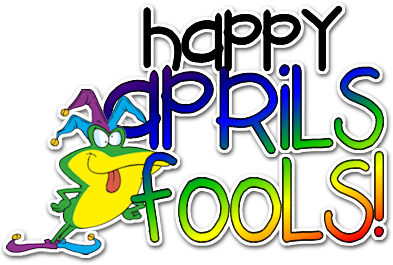 THE HISTORY OF APRIL FOOL'S DAY                                               In the 16th century, the Christian world switched from the Julian calendar, which was introduced by Julius Caesar, to the Gregorian calendar named for Pope Gregory XIII. The change moved the New Year up to January 1. Some historians find another origin for April Fools in that switch, as those still using the Julian calendar were fooled by the new date. Meanwhile, others insist that the tradition of an April’s new year celebration simply evolved into a jocular time, which is how the pranks began.ΠΩΣ ΞΕΚΙΝΗΣΕ ΤΟ ΕΘΙΜΟ ΤΗΣ ΠΡΩΤΑΠΡΙΛΙΑΣΚατά την 1η Απριλίου, συνηθίζεται να λέγονται καλοπροαίρετα ψέματα λόγω εθίμου.Τα ψέματα της Πρωταπριλιάς είναι ένα έθιμο που μας έχει έρθει από την Ευρώπη. Υπάρχουν διάφορες εκδοχές σχετικά με τον τόπο και τον χρόνο που γεννήθηκε το έθιμο αυτό. Δύο από αυτές, όμως, είναι οι επικρατέστερες.Σύμφωνα με την πρώτη εκδοχή, το έθιμο ξεκίνησε από τους Κέλτες. Λαός της βορειοδυτικής Ευρώπης, οι Κέλτες, ήταν δεινοί ψαράδες. Η εποχή του ψαρέματος ξεκινούσε την 1η Απριλίου. Όσο καλοί ψαράδες όμως και να ήταν, την εποχή αυτή του χρόνου τα ψάρια πιάνονται δύσκολα. Έτσι και αυτοί έλεγαν ψέματα σχετικά με τα πόσα ψάρια είχαν πιάσει. Αυτή η συνήθεια, έγινε με το πέρασμα του χρόνου έθιμο.Η δεύτερη εκδοχή, που θεωρείται και πιο βάσιμη ιστορικά, θέλει γενέτειρα του εθίμου την Γαλλία του 16ου αιώνα. Μέχρι το 1564 η πρωτοχρονιά των Γάλλων ήταν η "1η Απριλίου". Την χρονιά αυτή όμως, και επί βασιλείας Καρόλου του 9ου, αυτό άλλαξε και Πρωτοχρονιά θεωρούνταν πλέον η 1η Ιανουαρίου. Στην αρχή αυτό δεν το δέχτηκαν όλοι οι πολίτες. Οι αντιδραστικοί συνέχιζαν να γιορτάζουν, την παλαιά πλέον, πρωτοχρονιά τους την 1η Απριλίου, ενώ οι υπόλοιποι τους έστελναν πρωτοχρονιάτικα δώρα για να τους κοροϊδέψουν. Το πείραγμα αυτό μετατράπηκε με τον καιρό σε έθιμο.Watch the video:https://www.youtube.com/watch?v=JXRGv5rBhJE